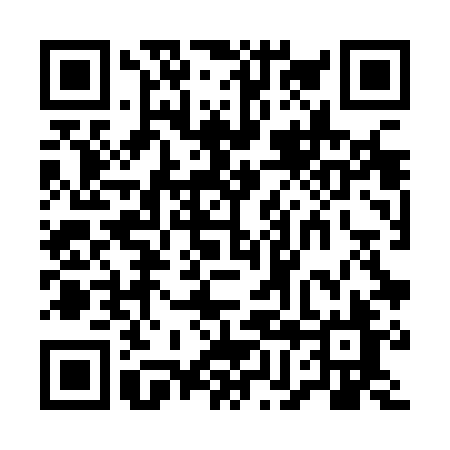 Ramadan times for Pula, CroatiaMon 11 Mar 2024 - Wed 10 Apr 2024High Latitude Method: NonePrayer Calculation Method: Muslim World LeagueAsar Calculation Method: ShafiPrayer times provided by https://www.salahtimes.comDateDayFajrSuhurSunriseDhuhrAsrIftarMaghribIsha11Mon4:464:466:2412:153:296:066:067:3812Tue4:454:456:2212:143:306:076:077:3913Wed4:434:436:2012:143:306:096:097:4114Thu4:414:416:1812:143:316:106:107:4215Fri4:394:396:1712:133:326:116:117:4316Sat4:374:376:1512:133:336:126:127:4517Sun4:354:356:1312:133:336:146:147:4618Mon4:334:336:1112:133:346:156:157:4819Tue4:314:316:0912:123:356:166:167:4920Wed4:294:296:0712:123:366:186:187:5021Thu4:274:276:0512:123:366:196:197:5222Fri4:244:246:0312:113:376:206:207:5323Sat4:224:226:0212:113:386:216:217:5524Sun4:204:206:0012:113:386:236:237:5625Mon4:184:185:5812:113:396:246:247:5826Tue4:164:165:5612:103:406:256:257:5927Wed4:144:145:5412:103:406:266:268:0128Thu4:124:125:5212:103:416:286:288:0229Fri4:104:105:5012:093:416:296:298:0430Sat4:084:085:4912:093:426:306:308:0531Sun5:055:056:471:094:437:317:319:071Mon5:035:036:451:084:437:337:339:082Tue5:015:016:431:084:447:347:349:103Wed4:594:596:411:084:447:357:359:114Thu4:574:576:391:084:457:377:379:135Fri4:554:556:371:074:467:387:389:156Sat4:524:526:361:074:467:397:399:167Sun4:504:506:341:074:477:407:409:188Mon4:484:486:321:064:477:427:429:199Tue4:464:466:301:064:487:437:439:2110Wed4:434:436:281:064:487:447:449:23